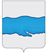 АДМИНИСТРАЦИЯ ПЛЕССКОГО ГОРОДСКОГО ПОСЕЛЕНИЯПРИВОЛЖСКОГО МУНИЦИПАЛЬНОГО РАЙОНАИВАНОВСКОЙ ОБЛАСТИРАСПОРЯЖЕНИЕ22.05.2019 г.                                                                                                №34 Об организации ознакомления муниципальных служащих Плесского городского поселения и граждан, поступающих на муниципальную службу в администрацию Плесского городского поселения с положениями законодательства Российской Федерации и Ивановской области в сфере противодействия коррупцииВ соответствии с Федеральным законом от 02.03.2007 № 25-ФЗ «О муниципальной службе в Российской Федерации», Федеральным законом от 25.12.2008 № 273-ФЗ «О противодействии коррупции», Законом Ивановской области от 23.06.2008 № 72-ОЗ «О муниципальной службе в Ивановской области», на основании Устава Плесского городского поселения, в целях исполнения антикоррупционного законодательства:	1. Организовать ознакомление муниципальных служащих Плесского городского поселения и граждан, поступающих на муниципальную службу в администрацию Плесского городского поселения с положениями законодательства Российской Федерации и Ивановской области в сфере противодействия коррупции. 2. Контроль за исполнением настоящего распоряжения возложить на заместителя главы администрации Плесского городского поселения Шабурова А.В.3. Опубликовать настоящее распоряжение на официальном сайте Плесского городского поселения.4. Данное распоряжение вступает в силу с момента официального опубликования.ВрИП Главы Плёсскогогородского поселения                                                                        Д.А.НатураПриложение к распоряжению главы администрации Плесского городского поселения от ____№_________ДЕЙСТВУЮЩИЕ ФЕДЕРАЛЬНЫЕ ЗАКОНЫ, УКАЗЫ ПРЕЗИДЕНТА РОССИЙСКОЙ ФЕДЕРАЦИИ, ПОСТАНОВЛЕНИЯ ПРАВИТЕЛЬСТВА РОССИЙСКОЙ ФЕДЕРАЦИИ, МЕЖДУНАРОДНЫЕ ПРАВОВЫЕ АКТЫКонвенция об уголовной ответственности за коррупцию (заключена в г. Страсбурге 27.01.1999)Конвенция Организации Объединенных Наций против коррупции (принята в г. Нью-Йорке 31.10.2003 Резолюцией 58/4 на 51-ом пленарном заседании 58-ой сессии Генеральной Ассамблеи ООН)Федеральный закон от 03.12.2012 № 230-ФЗ «О контроле за соответствием расходов лиц, замещающих государственные должности, и иных лиц их доходам»Федеральный закон от 07.05.2013 № 79-ФЗ «О запрете отдельным категориям лиц открывать и иметь счета (вклады), хранить наличные денежные средства и ценности в иностранных банках, расположенных за пределами территории Российской Федерации, владеть и (или) пользоваться иностранными финансовыми инструментами»Федеральный закон от 25.12.2008 № 273-ФЗ «О противодействии коррупции»Федеральный закон от 27.07.2004 № 79-ФЗ «О государственной гражданской службе Российской Федерации»Указ Президента Российской Федерации от 29.06.2018 № 378 «О Национальном плане противодействия коррупции на 2018 - 2020 годы»Указ Президента Российской Федерации от 10.10.2015 № 506 «Об утверждении Положения о порядке принятия лицами, замещающими отдельные государственные должности Российской Федерации, отдельные должности федеральной государственной службы, почетных и специальных званий, наград и иных знаков отличия иностранных государств, международных организаций, политических партий, иных общественных объединений и других организаций»Указ Президента Российской Федерации от 15.07.2015 № 364 «О мерах по совершенствованию организации деятельности в области противодействия коррупции»Указ Президента Российской Федерации от 22.12.2015 № 650 «О порядке сообщения лицами, замещающими отдельные государственные должности Российской Федерации, должности федеральной государственной службы, и иными лицами о возникновении личной заинтересованности при исполнении должностных обязанностей, которая приводит или может привести к конфликту интересов, и о внесении изменений в некоторые акты Президента Российской Федерации»Указ Президента Российской Федерации от 23.06.2014 № 460 «Об утверждении формы справки о доходах, расходах, об имуществе и обязательствах имущественного характера и внесении изменений в некоторые акты Президента Российской Федерации»Указ Президента Российской Федерации от 08.07.2013 № 613 «Вопросы противодействия коррупции»Указ Президента Российской Федерации от 02.04.2013 № 309 «О мерах по реализации отдельных положений Федерального закона «О противодействии коррупции»Указ Президента Российской Федерации от 25.02.2011 № 233 «О некоторых вопросах организации деятельности президиума Совета при Президенте Российской Федерации по противодействию коррупции»Указ Президента Российской Федерации от 21.07.2010 № 925 «О мерах по реализации отдельных положений Федерального закона «О противодействии коррупции»Указ Президента Российской Федерации от 21.07.2010 № 925 «О мерах по реализации отдельных положений Федерального закона «О противодействии коррупции»Указ Президента Российской Федерации от 01.07.2010 № 821 «О комиссиях по соблюдению требований к служебному поведению федеральных государственных служащих и урегулированию конфликта интересов»Указ Президента Российской Федерации от 21.09.2009 № 1065 «О проверке достоверности и полноты сведений, представляемых гражданами, претендующими на замещение должностей федеральной государственной службы, и федеральными государственными служащими, и соблюдения федеральными государственными служащими требований к служебному поведению».Указ Президента Российской Федерации от 18.05.2009 № 559 «О представлении гражданами, претендующими на замещение должностей федеральной государственной службы, и федеральными государственными служащими сведений о доходах, об имуществе и обязательствах имущественного характера»Указ Президента Российской Федерации от 18.05.2009 № 557 «Об утверждении перечня должностей федеральной государственной службы, при замещении которых федеральные государственные служащие обязаны представлять сведения о своих доходах, об имуществе и обязательствах имущественного характера, а также сведения о доходах, об имуществе и обязательствах имущественного характера своих супруги (супруга) и несовершеннолетних детей»Постановление Правительства Российской Федерации от 09.01.2014 № 10 «О порядке сообщения отдельными категориями лиц о получении подарка в связи с протокольными мероприятиями, служебными командировками и другими официальными мероприятиями, участие в которых связано с исполнением ими служебных (должностных) обязанностей, сдачи и оценки подарка, реализации (выкупа) и зачисления средств, вырученных от его реализации».ДЕЙСТВУЮЩИЕ ОБЛАСТНЫЕ ЗАКОНЫЗакон ивановской области от 18.06.2009 № 61-оз «о противодействии коррупции в ивановской областиЗакон Ивановской области от 06.04.2005 № 69-ОЗ «О государственной гражданской службе Ивановской области»Указ Губернатора Ивановской области от 28.06.2016 № 99-уг «Об утверждении Порядка сообщения лицами, замещающими отдельные государственные должности Ивановской области, о возникновении личной заинтересованности при исполнении должностных обязанностей, которая приводит или может привести к конфликту интересов»Указ Губернатора Ивановской области от 04.03.2016 № 31-уг «Об утверждении Порядка уведомления государственными гражданскими служащими Ивановской области, для которых представителем нанимателя является Губернатор Ивановской области, о возникшем конфликте интересов или о возможности его возникновения»Указ Губернатора Ивановской области от 11.02.2016 № 19-уг «Об утверждении Положения о порядке принятия лицами, замещающими должности государственной гражданской службы Ивановской области в аппарате Правительства Ивановской области, руководителей исполнительных органов государственной власти Ивановской области и их заместителей, наград, почетных и специальных званий (за исключением научных) иностранных государств, международных организаций, политических партий, других общественных объединений и религиозных объединений»Указ Губернатора Ивановской области от 13.10.2015 № 169-уг «О комиссии по координации работы по противодействию коррупции в Ивановской области»указ губернатора ивановской области от 13.10.2015 № 170-уг «об утверждении положения о порядке рассмотрения комиссией по координации работы по противодействию коррупции в ивановской области вопросов, касающихся соблюдения требований к служебному (должностному) поведению лиц, замещающих государственные должности ивановской области, и урегулирования конфликта интересов»Указ Губернатора Ивановской области от 22.06.2015 № 108-уг «Об утверждении перечня должностей государственной гражданской службы Ивановской области, при замещении которых государственным гражданским служащим Ивановской области запрещается открывать и иметь счета (вклады), хранить наличные денежные средства и ценности в иностранных банках, расположенных за пределами территории Российской Федерации, владеть и (или) пользоваться иностранными финансовыми инструментами»Указ Губернатора Ивановской области от 07.04.2014 № 69-уг «Об утверждении Положения о сообщении лицами, замещающими отдельные государственные должности Ивановской области и должности государственной гражданской службы Ивановской области, о получении подарка в связи с протокольными мероприятиями, служебными командировками и другими официальными мероприятиями, участие в которых связано с исполнением ими служебных (должностных) обязанностей, сдаче и оценке подарка, реализации (выкупе) и зачислении средств, вырученных от его реализации»Указ Губернатора Ивановской области от 08.02.2011 № 12-уг «О представлении гражданами Российской Федерации, претендующими на замещение должностей государственной гражданской службы Ивановской области, сведений о доходах, об имуществе и обязательствах имущественного характера»Указ Губернатора Ивановской области от 02.12.2009 № 137-уг «Об утверждении Положения о порядке уведомления представителя нанимателя о фактах обращения в целях склонения государственных гражданских служащих Ивановской области к совершению коррупционных правонарушений»Указ Губернатора Ивановской области от 03.11.2009 № 110-уг «О представлении государственными гражданскими служащими Ивановской области сведений о доходах, об имуществе и обязательствах имущественного характера»Распоряжение Губернатора Ивановской области от 14.03.2017 № 30-р «Об утверждении Положения об управлении Правительства Ивановской области по противодействию коррупции»Приказ руководителя аппарата Правительства Ивановской области от 11.12.2009 № 42 «Об утверждении Положения о порядке уведомления представителя нанимателя - члена Правительства Ивановской области - руководителя аппарата Правительства Ивановской области о фактах обращения в целях склонения государственных гражданских служащих Ивановской области к совершению коррупционных правонарушений»План отдельных мероприятий по противодействию коррупции в Ивановской области